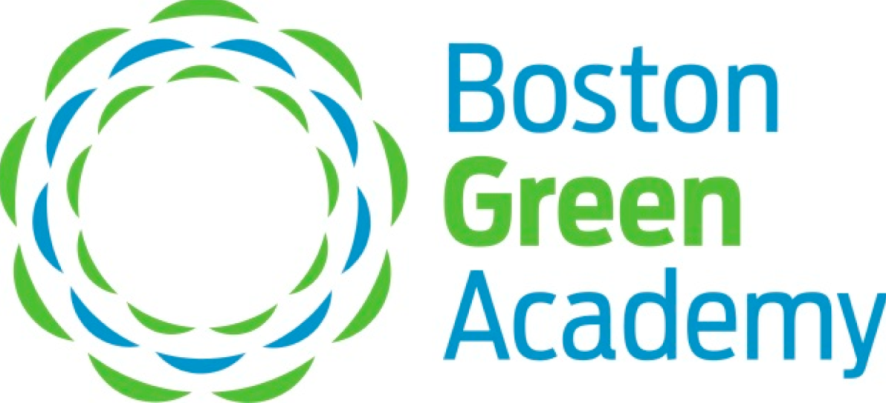 ĐƠN ĐĂNG KÝ TUYỂN SINHCHƯƠNG TRÌNH KHOA HỌC & CÔNG NGHỆ MÔI TRƯỜNG THEO QUY ĐỊNH TẠI CHƯƠNG 74TRƯỜNG ĐẶC CÁCH HORACE MANN, BOSTON GREEN ACADEMY20 WARREN ST,      BRIGHTON, MA 02135Điện thoại (617) 635-9860	FAX (617) 635-9858Boston Green Academy (BGA) tiếp nhận, hỗ trợ, cung cấp các khóa học và phát triển học sinh không dựa trên yếu tố chủng tộc, màu da, giới tính, tôn giáo hay tín ngưỡng, nguồn gốc quốc gia, xu hướng tình dục hoặc tình trạng khuyết tật.  BGA đã ban hành chính sách tuyển sinh cho chương trình Khoa học & Công nghệ Môi trường theo quy định tại Chương 74 và cung cấp tài liệu này cho tất cả học sinh đăng ký cùng phụ huynh/người giám hộ trong quá trình tuyển sinh. Chính sách này quy định các tiêu chí tuyển sinh, cũng như toàn bộ quá trình tuyển sinh.Đơn đăng ký này phải được điền đầy đủ thông tin và gửi đến cho Văn phòng tư vấn trung học BGA trước ngày được chỉ định theo lịch làm việc của BGA. Ngoài mẫu đơn này, cố vấn hướng dẫn hiện tại của học sinh đăng ký sẽ gửi bảng điểm theo các tiêu chí tuyển sinh, bao gồm kết quả học tập, hồ sơ đánh giá chuyên cần và hồ sơ đánh giá kỷ luật/hành vi. Đối với đợt tuyển sinh mùa thu, bảng điểm thể hiện kết quả học tập tại kỳ 1 & kỳ 2 của năm học hiện tại và kỳ 1-4 của năm học trước. Ngoài kết quả học tập, mức độ chuyên cần và đánh giá kỷ luật/hành vi, cố vấn hướng dẫn hiện tại sẽ khuyến nghị sử dụng một mẫu biểu do BGA cung cấp. Tiêu chí thứ năm gồm một cuộc phỏng vấn với học sinh đăng ký cũng sẽ được sử dụng. DÀNH CHO HỌC SINH ĐĂNG KÝDÀNH CHO HỌC SINH ĐĂNG KÝDÀNH CHO HỌC SINH ĐĂNG KÝDÀNH CHO HỌC SINH ĐĂNG KÝDÀNH CHO HỌC SINH ĐĂNG KÝDÀNH CHO HỌC SINH ĐĂNG KÝDÀNH CHO HỌC SINH ĐĂNG KÝDÀNH CHO HỌC SINH ĐĂNG KÝDÀNH CHO HỌC SINH ĐĂNG KÝDÀNH CHO HỌC SINH ĐĂNG KÝDÀNH CHO HỌC SINH ĐĂNG KÝDÀNH CHO HỌC SINH ĐĂNG KÝDÀNH CHO HỌC SINH ĐĂNG KÝTên học sinh: Họ:Tên học sinh: Họ:Tên:Tên đệm:Tên đệm:Địa chỉ nhà riêng: Đường và Số nhà:Địa chỉ nhà riêng: Đường và Số nhà:Địa chỉ nhà riêng: Đường và Số nhà:Thành phố/Thị trấn:Tiểu bang:Tiểu bang:Mã Bưu Chính:Mã Bưu Chính:Điện thoại nhà riêng:Số ID BPS (nếu có): Số ID BPS (nếu có): Số ID BPS (nếu có): Số ID BPS (nếu có): Số ID BPS (nếu có): Số ID BPS (nếu có): Số ID BPS (nếu có): Số ID BPS (nếu có): Trường học hiện tại:Họ tên Cố vấn Hướng dẫn hiện tại:Họ tên Cố vấn Hướng dẫn hiện tại:Họ tên Cố vấn Hướng dẫn hiện tại:Họ tên Cố vấn Hướng dẫn hiện tại:Họ tên Cố vấn Hướng dẫn hiện tại:Họ tên Cố vấn Hướng dẫn hiện tại:DÀNH CHO PHỤ HUYNH/NGƯỜI GIÁM HỘDÀNH CHO PHỤ HUYNH/NGƯỜI GIÁM HỘDÀNH CHO PHỤ HUYNH/NGƯỜI GIÁM HỘDÀNH CHO PHỤ HUYNH/NGƯỜI GIÁM HỘDÀNH CHO PHỤ HUYNH/NGƯỜI GIÁM HỘDÀNH CHO PHỤ HUYNH/NGƯỜI GIÁM HỘDÀNH CHO PHỤ HUYNH/NGƯỜI GIÁM HỘDÀNH CHO PHỤ HUYNH/NGƯỜI GIÁM HỘDÀNH CHO PHỤ HUYNH/NGƯỜI GIÁM HỘDÀNH CHO PHỤ HUYNH/NGƯỜI GIÁM HỘDÀNH CHO PHỤ HUYNH/NGƯỜI GIÁM HỘDÀNH CHO PHỤ HUYNH/NGƯỜI GIÁM HỘDÀNH CHO PHỤ HUYNH/NGƯỜI GIÁM HỘDÀNH CHO PHỤ HUYNH/NGƯỜI GIÁM HỘDÀNH CHO PHỤ HUYNH/NGƯỜI GIÁM HỘHọ Phụ huynh/Người giám hộ: Họ:Họ Phụ huynh/Người giám hộ: Họ:Họ Phụ huynh/Người giám hộ: Họ:Họ Phụ huynh/Người giám hộ: Họ:Tên:Tên:Tên đệm:Tên đệm:Địa chỉ nhà riêng: Đường và Số nhà:Địa chỉ nhà riêng: Đường và Số nhà:Địa chỉ nhà riêng: Đường và Số nhà:Thành phố/Thị trấn:Tiểu bang:Tiểu bang:Tiểu bang:Tiểu bang:Mã Bưu Chính:Mã Bưu Chính:Điện thoại nhà riêng:Điện thoại nhà riêng:Điện thoại cơ quan:Điện thoại cơ quan:Điện thoại cơ quan:Email cá nhân:Email cá nhân:Email công việc:Email công việc:Email công việc:DÀNH CHO CỐ VẤN HƯỚNG DẪNDÀNH CHO CỐ VẤN HƯỚNG DẪNDÀNH CHO CỐ VẤN HƯỚNG DẪNDÀNH CHO CỐ VẤN HƯỚNG DẪNDÀNH CHO CỐ VẤN HƯỚNG DẪNDÀNH CHO CỐ VẤN HƯỚNG DẪNDÀNH CHO CỐ VẤN HƯỚNG DẪNDÀNH CHO CỐ VẤN HƯỚNG DẪNDÀNH CHO CỐ VẤN HƯỚNG DẪNDÀNH CHO CỐ VẤN HƯỚNG DẪNDÀNH CHO CỐ VẤN HƯỚNG DẪNDÀNH CHO CỐ VẤN HƯỚNG DẪNDÀNH CHO CỐ VẤN HƯỚNG DẪNDÀNH CHO CỐ VẤN HƯỚNG DẪNDÀNH CHO CỐ VẤN HƯỚNG DẪNVui lòng gửi bảng điểm, kết quả đánh giá mức độ chuyên cần và kỷ luật/hành vi theo quy định tại Chính sách tuyển sinh của BGA. Ngoài ra, vui lòng gửi đề xuất của quý vị theo Mẫu Khuyến nghị của Cố vấn Hướng dẫn. Văn phòng tuyển sinh BGA cung cấp bản sao của mẫu này cũng như Chính sách tuyển sinh của BGA. Họ tên của Cố vấn Hướng dẫn: ______________________Tôi sẽ gửi các thông tin theo yêu cầu trước thời hạn quy định.   Có     Không      Nếu không, xin vui lòng ghi rõ.Vui lòng gửi bảng điểm, kết quả đánh giá mức độ chuyên cần và kỷ luật/hành vi theo quy định tại Chính sách tuyển sinh của BGA. Ngoài ra, vui lòng gửi đề xuất của quý vị theo Mẫu Khuyến nghị của Cố vấn Hướng dẫn. Văn phòng tuyển sinh BGA cung cấp bản sao của mẫu này cũng như Chính sách tuyển sinh của BGA. Họ tên của Cố vấn Hướng dẫn: ______________________Tôi sẽ gửi các thông tin theo yêu cầu trước thời hạn quy định.   Có     Không      Nếu không, xin vui lòng ghi rõ.Vui lòng gửi bảng điểm, kết quả đánh giá mức độ chuyên cần và kỷ luật/hành vi theo quy định tại Chính sách tuyển sinh của BGA. Ngoài ra, vui lòng gửi đề xuất của quý vị theo Mẫu Khuyến nghị của Cố vấn Hướng dẫn. Văn phòng tuyển sinh BGA cung cấp bản sao của mẫu này cũng như Chính sách tuyển sinh của BGA. Họ tên của Cố vấn Hướng dẫn: ______________________Tôi sẽ gửi các thông tin theo yêu cầu trước thời hạn quy định.   Có     Không      Nếu không, xin vui lòng ghi rõ.Vui lòng gửi bảng điểm, kết quả đánh giá mức độ chuyên cần và kỷ luật/hành vi theo quy định tại Chính sách tuyển sinh của BGA. Ngoài ra, vui lòng gửi đề xuất của quý vị theo Mẫu Khuyến nghị của Cố vấn Hướng dẫn. Văn phòng tuyển sinh BGA cung cấp bản sao của mẫu này cũng như Chính sách tuyển sinh của BGA. Họ tên của Cố vấn Hướng dẫn: ______________________Tôi sẽ gửi các thông tin theo yêu cầu trước thời hạn quy định.   Có     Không      Nếu không, xin vui lòng ghi rõ.Vui lòng gửi bảng điểm, kết quả đánh giá mức độ chuyên cần và kỷ luật/hành vi theo quy định tại Chính sách tuyển sinh của BGA. Ngoài ra, vui lòng gửi đề xuất của quý vị theo Mẫu Khuyến nghị của Cố vấn Hướng dẫn. Văn phòng tuyển sinh BGA cung cấp bản sao của mẫu này cũng như Chính sách tuyển sinh của BGA. Họ tên của Cố vấn Hướng dẫn: ______________________Tôi sẽ gửi các thông tin theo yêu cầu trước thời hạn quy định.   Có     Không      Nếu không, xin vui lòng ghi rõ.Vui lòng gửi bảng điểm, kết quả đánh giá mức độ chuyên cần và kỷ luật/hành vi theo quy định tại Chính sách tuyển sinh của BGA. Ngoài ra, vui lòng gửi đề xuất của quý vị theo Mẫu Khuyến nghị của Cố vấn Hướng dẫn. Văn phòng tuyển sinh BGA cung cấp bản sao của mẫu này cũng như Chính sách tuyển sinh của BGA. Họ tên của Cố vấn Hướng dẫn: ______________________Tôi sẽ gửi các thông tin theo yêu cầu trước thời hạn quy định.   Có     Không      Nếu không, xin vui lòng ghi rõ.Vui lòng gửi bảng điểm, kết quả đánh giá mức độ chuyên cần và kỷ luật/hành vi theo quy định tại Chính sách tuyển sinh của BGA. Ngoài ra, vui lòng gửi đề xuất của quý vị theo Mẫu Khuyến nghị của Cố vấn Hướng dẫn. Văn phòng tuyển sinh BGA cung cấp bản sao của mẫu này cũng như Chính sách tuyển sinh của BGA. Họ tên của Cố vấn Hướng dẫn: ______________________Tôi sẽ gửi các thông tin theo yêu cầu trước thời hạn quy định.   Có     Không      Nếu không, xin vui lòng ghi rõ.Vui lòng gửi bảng điểm, kết quả đánh giá mức độ chuyên cần và kỷ luật/hành vi theo quy định tại Chính sách tuyển sinh của BGA. Ngoài ra, vui lòng gửi đề xuất của quý vị theo Mẫu Khuyến nghị của Cố vấn Hướng dẫn. Văn phòng tuyển sinh BGA cung cấp bản sao của mẫu này cũng như Chính sách tuyển sinh của BGA. Họ tên của Cố vấn Hướng dẫn: ______________________Tôi sẽ gửi các thông tin theo yêu cầu trước thời hạn quy định.   Có     Không      Nếu không, xin vui lòng ghi rõ.Vui lòng gửi bảng điểm, kết quả đánh giá mức độ chuyên cần và kỷ luật/hành vi theo quy định tại Chính sách tuyển sinh của BGA. Ngoài ra, vui lòng gửi đề xuất của quý vị theo Mẫu Khuyến nghị của Cố vấn Hướng dẫn. Văn phòng tuyển sinh BGA cung cấp bản sao của mẫu này cũng như Chính sách tuyển sinh của BGA. Họ tên của Cố vấn Hướng dẫn: ______________________Tôi sẽ gửi các thông tin theo yêu cầu trước thời hạn quy định.   Có     Không      Nếu không, xin vui lòng ghi rõ.Vui lòng gửi bảng điểm, kết quả đánh giá mức độ chuyên cần và kỷ luật/hành vi theo quy định tại Chính sách tuyển sinh của BGA. Ngoài ra, vui lòng gửi đề xuất của quý vị theo Mẫu Khuyến nghị của Cố vấn Hướng dẫn. Văn phòng tuyển sinh BGA cung cấp bản sao của mẫu này cũng như Chính sách tuyển sinh của BGA. Họ tên của Cố vấn Hướng dẫn: ______________________Tôi sẽ gửi các thông tin theo yêu cầu trước thời hạn quy định.   Có     Không      Nếu không, xin vui lòng ghi rõ.Vui lòng gửi bảng điểm, kết quả đánh giá mức độ chuyên cần và kỷ luật/hành vi theo quy định tại Chính sách tuyển sinh của BGA. Ngoài ra, vui lòng gửi đề xuất của quý vị theo Mẫu Khuyến nghị của Cố vấn Hướng dẫn. Văn phòng tuyển sinh BGA cung cấp bản sao của mẫu này cũng như Chính sách tuyển sinh của BGA. Họ tên của Cố vấn Hướng dẫn: ______________________Tôi sẽ gửi các thông tin theo yêu cầu trước thời hạn quy định.   Có     Không      Nếu không, xin vui lòng ghi rõ.Vui lòng gửi bảng điểm, kết quả đánh giá mức độ chuyên cần và kỷ luật/hành vi theo quy định tại Chính sách tuyển sinh của BGA. Ngoài ra, vui lòng gửi đề xuất của quý vị theo Mẫu Khuyến nghị của Cố vấn Hướng dẫn. Văn phòng tuyển sinh BGA cung cấp bản sao của mẫu này cũng như Chính sách tuyển sinh của BGA. Họ tên của Cố vấn Hướng dẫn: ______________________Tôi sẽ gửi các thông tin theo yêu cầu trước thời hạn quy định.   Có     Không      Nếu không, xin vui lòng ghi rõ.Vui lòng gửi bảng điểm, kết quả đánh giá mức độ chuyên cần và kỷ luật/hành vi theo quy định tại Chính sách tuyển sinh của BGA. Ngoài ra, vui lòng gửi đề xuất của quý vị theo Mẫu Khuyến nghị của Cố vấn Hướng dẫn. Văn phòng tuyển sinh BGA cung cấp bản sao của mẫu này cũng như Chính sách tuyển sinh của BGA. Họ tên của Cố vấn Hướng dẫn: ______________________Tôi sẽ gửi các thông tin theo yêu cầu trước thời hạn quy định.   Có     Không      Nếu không, xin vui lòng ghi rõ.Vui lòng gửi bảng điểm, kết quả đánh giá mức độ chuyên cần và kỷ luật/hành vi theo quy định tại Chính sách tuyển sinh của BGA. Ngoài ra, vui lòng gửi đề xuất của quý vị theo Mẫu Khuyến nghị của Cố vấn Hướng dẫn. Văn phòng tuyển sinh BGA cung cấp bản sao của mẫu này cũng như Chính sách tuyển sinh của BGA. Họ tên của Cố vấn Hướng dẫn: ______________________Tôi sẽ gửi các thông tin theo yêu cầu trước thời hạn quy định.   Có     Không      Nếu không, xin vui lòng ghi rõ.Vui lòng gửi bảng điểm, kết quả đánh giá mức độ chuyên cần và kỷ luật/hành vi theo quy định tại Chính sách tuyển sinh của BGA. Ngoài ra, vui lòng gửi đề xuất của quý vị theo Mẫu Khuyến nghị của Cố vấn Hướng dẫn. Văn phòng tuyển sinh BGA cung cấp bản sao của mẫu này cũng như Chính sách tuyển sinh của BGA. Họ tên của Cố vấn Hướng dẫn: ______________________Tôi sẽ gửi các thông tin theo yêu cầu trước thời hạn quy định.   Có     Không      Nếu không, xin vui lòng ghi rõ.CHỮ KÝ CHỮ KÝ CHỮ KÝ CHỮ KÝ CHỮ KÝ CHỮ KÝ Bằng việc ký tên dưới đây, người ký cam kết rằng các tuyên bố, thông tin cung cấp trong đơn đăng ký này là chính xác và đầy đủ.Bằng việc ký tên dưới đây, người ký cam kết rằng các tuyên bố, thông tin cung cấp trong đơn đăng ký này là chính xác và đầy đủ.Bằng việc ký tên dưới đây, người ký cam kết rằng các tuyên bố, thông tin cung cấp trong đơn đăng ký này là chính xác và đầy đủ.Bằng việc ký tên dưới đây, người ký cam kết rằng các tuyên bố, thông tin cung cấp trong đơn đăng ký này là chính xác và đầy đủ.Bằng việc ký tên dưới đây, người ký cam kết rằng các tuyên bố, thông tin cung cấp trong đơn đăng ký này là chính xác và đầy đủ.Bằng việc ký tên dưới đây, người ký cam kết rằng các tuyên bố, thông tin cung cấp trong đơn đăng ký này là chính xác và đầy đủ.Phụ huynh/người giám hộ của học sinh đăng ký cho phép người đại diện của nhà trường chia sẻ hồ sơ của học sinh đăng ký, bao gồm kết quả học tập, kết quả đánh giá mức độ chuyên cần, hồ sơ hành vi/kỷ luật, cũng như các thông tin khác theo yêu cầu của BGA trong quá trình tuyển sinh.Phụ huynh/người giám hộ của học sinh đăng ký cho phép người đại diện của nhà trường chia sẻ hồ sơ của học sinh đăng ký, bao gồm kết quả học tập, kết quả đánh giá mức độ chuyên cần, hồ sơ hành vi/kỷ luật, cũng như các thông tin khác theo yêu cầu của BGA trong quá trình tuyển sinh.Phụ huynh/người giám hộ của học sinh đăng ký cho phép người đại diện của nhà trường chia sẻ hồ sơ của học sinh đăng ký, bao gồm kết quả học tập, kết quả đánh giá mức độ chuyên cần, hồ sơ hành vi/kỷ luật, cũng như các thông tin khác theo yêu cầu của BGA trong quá trình tuyển sinh.Phụ huynh/người giám hộ của học sinh đăng ký cho phép người đại diện của nhà trường chia sẻ hồ sơ của học sinh đăng ký, bao gồm kết quả học tập, kết quả đánh giá mức độ chuyên cần, hồ sơ hành vi/kỷ luật, cũng như các thông tin khác theo yêu cầu của BGA trong quá trình tuyển sinh.Phụ huynh/người giám hộ của học sinh đăng ký cho phép người đại diện của nhà trường chia sẻ hồ sơ của học sinh đăng ký, bao gồm kết quả học tập, kết quả đánh giá mức độ chuyên cần, hồ sơ hành vi/kỷ luật, cũng như các thông tin khác theo yêu cầu của BGA trong quá trình tuyển sinh.Phụ huynh/người giám hộ của học sinh đăng ký cho phép người đại diện của nhà trường chia sẻ hồ sơ của học sinh đăng ký, bao gồm kết quả học tập, kết quả đánh giá mức độ chuyên cần, hồ sơ hành vi/kỷ luật, cũng như các thông tin khác theo yêu cầu của BGA trong quá trình tuyển sinh.Bằng việc ký tên như dưới đây, chúng tôi xác nhận rằng chúng tôi đã đọc và đồng ý với các tuyên bố trên.Bằng việc ký tên như dưới đây, chúng tôi xác nhận rằng chúng tôi đã đọc và đồng ý với các tuyên bố trên.Bằng việc ký tên như dưới đây, chúng tôi xác nhận rằng chúng tôi đã đọc và đồng ý với các tuyên bố trên.Bằng việc ký tên như dưới đây, chúng tôi xác nhận rằng chúng tôi đã đọc và đồng ý với các tuyên bố trên.Bằng việc ký tên như dưới đây, chúng tôi xác nhận rằng chúng tôi đã đọc và đồng ý với các tuyên bố trên.Bằng việc ký tên như dưới đây, chúng tôi xác nhận rằng chúng tôi đã đọc và đồng ý với các tuyên bố trên.Chữ ký của học sinhNgày:Chữ ký của Phụ huynh/Người giám hộChữ ký của Phụ huynh/Người giám hộNgày:Chữ ký của Cố vấn Hướng dẫn hiện tạiChữ ký của Cố vấn Hướng dẫn hiện tạiChữ ký của Cố vấn Hướng dẫn hiện tạiNgày:THÔNG TIN TỰ NGUYỆNThông tin được yêu cầu trong phần này không mang tính bắt buộc cho quá trình tuyển sinh. Việc chia sẻ thông tin là hoàn toàn tự nguyện. Các thông tin do học sinh tự nguyện cung cấp sẽ không ảnh hưởng đến kết quả tuyển sinh của học sinh đó. Các thông tin được cung cấp sẽ là cơ sở để theo dõi mức độ bình đẳng trong cơ hội giáo dục tại khu học chánh. Ngoài ra, xin lưu ý rằng, học sinh đăng ký là người khuyết tật có thể tự nguyện cung cấp tình trạng khuyết tật của mình để được hỗ trợ điều chỉnh thích nghi trong quá trình nộp đơn và tuyển sinh. Học sinh đăng ký là người học tiếng Anh hoặc có trình độ tiếng Anh hạn chế có thể tự nguyện xác nhận trình độ tiếng Anh của mình để được tiếp nhận các dịch vụ phiên dịch trong quá trình nộp đơn và tuyển sinh.   THÔNG TIN TỰ NGUYỆNThông tin được yêu cầu trong phần này không mang tính bắt buộc cho quá trình tuyển sinh. Việc chia sẻ thông tin là hoàn toàn tự nguyện. Các thông tin do học sinh tự nguyện cung cấp sẽ không ảnh hưởng đến kết quả tuyển sinh của học sinh đó. Các thông tin được cung cấp sẽ là cơ sở để theo dõi mức độ bình đẳng trong cơ hội giáo dục tại khu học chánh. Ngoài ra, xin lưu ý rằng, học sinh đăng ký là người khuyết tật có thể tự nguyện cung cấp tình trạng khuyết tật của mình để được hỗ trợ điều chỉnh thích nghi trong quá trình nộp đơn và tuyển sinh. Học sinh đăng ký là người học tiếng Anh hoặc có trình độ tiếng Anh hạn chế có thể tự nguyện xác nhận trình độ tiếng Anh của mình để được tiếp nhận các dịch vụ phiên dịch trong quá trình nộp đơn và tuyển sinh.   THÔNG TIN TỰ NGUYỆNThông tin được yêu cầu trong phần này không mang tính bắt buộc cho quá trình tuyển sinh. Việc chia sẻ thông tin là hoàn toàn tự nguyện. Các thông tin do học sinh tự nguyện cung cấp sẽ không ảnh hưởng đến kết quả tuyển sinh của học sinh đó. Các thông tin được cung cấp sẽ là cơ sở để theo dõi mức độ bình đẳng trong cơ hội giáo dục tại khu học chánh. Ngoài ra, xin lưu ý rằng, học sinh đăng ký là người khuyết tật có thể tự nguyện cung cấp tình trạng khuyết tật của mình để được hỗ trợ điều chỉnh thích nghi trong quá trình nộp đơn và tuyển sinh. Học sinh đăng ký là người học tiếng Anh hoặc có trình độ tiếng Anh hạn chế có thể tự nguyện xác nhận trình độ tiếng Anh của mình để được tiếp nhận các dịch vụ phiên dịch trong quá trình nộp đơn và tuyển sinh.   THÔNG TIN TỰ NGUYỆNThông tin được yêu cầu trong phần này không mang tính bắt buộc cho quá trình tuyển sinh. Việc chia sẻ thông tin là hoàn toàn tự nguyện. Các thông tin do học sinh tự nguyện cung cấp sẽ không ảnh hưởng đến kết quả tuyển sinh của học sinh đó. Các thông tin được cung cấp sẽ là cơ sở để theo dõi mức độ bình đẳng trong cơ hội giáo dục tại khu học chánh. Ngoài ra, xin lưu ý rằng, học sinh đăng ký là người khuyết tật có thể tự nguyện cung cấp tình trạng khuyết tật của mình để được hỗ trợ điều chỉnh thích nghi trong quá trình nộp đơn và tuyển sinh. Học sinh đăng ký là người học tiếng Anh hoặc có trình độ tiếng Anh hạn chế có thể tự nguyện xác nhận trình độ tiếng Anh của mình để được tiếp nhận các dịch vụ phiên dịch trong quá trình nộp đơn và tuyển sinh.   THÔNG TIN TỰ NGUYỆNThông tin được yêu cầu trong phần này không mang tính bắt buộc cho quá trình tuyển sinh. Việc chia sẻ thông tin là hoàn toàn tự nguyện. Các thông tin do học sinh tự nguyện cung cấp sẽ không ảnh hưởng đến kết quả tuyển sinh của học sinh đó. Các thông tin được cung cấp sẽ là cơ sở để theo dõi mức độ bình đẳng trong cơ hội giáo dục tại khu học chánh. Ngoài ra, xin lưu ý rằng, học sinh đăng ký là người khuyết tật có thể tự nguyện cung cấp tình trạng khuyết tật của mình để được hỗ trợ điều chỉnh thích nghi trong quá trình nộp đơn và tuyển sinh. Học sinh đăng ký là người học tiếng Anh hoặc có trình độ tiếng Anh hạn chế có thể tự nguyện xác nhận trình độ tiếng Anh của mình để được tiếp nhận các dịch vụ phiên dịch trong quá trình nộp đơn và tuyển sinh.   THÔNG TIN TỰ NGUYỆNThông tin được yêu cầu trong phần này không mang tính bắt buộc cho quá trình tuyển sinh. Việc chia sẻ thông tin là hoàn toàn tự nguyện. Các thông tin do học sinh tự nguyện cung cấp sẽ không ảnh hưởng đến kết quả tuyển sinh của học sinh đó. Các thông tin được cung cấp sẽ là cơ sở để theo dõi mức độ bình đẳng trong cơ hội giáo dục tại khu học chánh. Ngoài ra, xin lưu ý rằng, học sinh đăng ký là người khuyết tật có thể tự nguyện cung cấp tình trạng khuyết tật của mình để được hỗ trợ điều chỉnh thích nghi trong quá trình nộp đơn và tuyển sinh. Học sinh đăng ký là người học tiếng Anh hoặc có trình độ tiếng Anh hạn chế có thể tự nguyện xác nhận trình độ tiếng Anh của mình để được tiếp nhận các dịch vụ phiên dịch trong quá trình nộp đơn và tuyển sinh.   Giới tính:   Nữ     NamChủng tộc:   Người Mỹ da đỏ hoặc Alaska bản địa    Người châu Á hoặc Các đảo Thái Bình Dương    Người da đen             Người da trắng    Người gốc Tây Ban Nha    Kết hợp từ Hai hoặc nhiều hơn Chủng tộc  (nếu chọn, hãy cung cấp mã từ danh sách đính kèm bên dưới)  Mã:________   Người khuyết tật:    Có     Nếu có, bạn có cần các điều chỉnh thích nghi trong quá trình đăng ký và tuyển sinh không?    Có     Nếu có, vui lòng ghi rõ các điều chỉnh thích nghi cần thiết.Học sinh đăng ký là người học tiếng Anh hoặc có trình độ tiếng Anh hạn chế:    Có     Nếu có, bạn có cần hỗ trợ ngôn ngữ trong quá trình đăng ký và tuyển sinh không?     Có     Nếu có, vui lòng ghi rõ những trợ giúp cần thiết.Giới tính:   Nữ     NamChủng tộc:   Người Mỹ da đỏ hoặc Alaska bản địa    Người châu Á hoặc Các đảo Thái Bình Dương    Người da đen             Người da trắng    Người gốc Tây Ban Nha    Kết hợp từ Hai hoặc nhiều hơn Chủng tộc  (nếu chọn, hãy cung cấp mã từ danh sách đính kèm bên dưới)  Mã:________   Người khuyết tật:    Có     Nếu có, bạn có cần các điều chỉnh thích nghi trong quá trình đăng ký và tuyển sinh không?    Có     Nếu có, vui lòng ghi rõ các điều chỉnh thích nghi cần thiết.Học sinh đăng ký là người học tiếng Anh hoặc có trình độ tiếng Anh hạn chế:    Có     Nếu có, bạn có cần hỗ trợ ngôn ngữ trong quá trình đăng ký và tuyển sinh không?     Có     Nếu có, vui lòng ghi rõ những trợ giúp cần thiết.Giới tính:   Nữ     NamChủng tộc:   Người Mỹ da đỏ hoặc Alaska bản địa    Người châu Á hoặc Các đảo Thái Bình Dương    Người da đen             Người da trắng    Người gốc Tây Ban Nha    Kết hợp từ Hai hoặc nhiều hơn Chủng tộc  (nếu chọn, hãy cung cấp mã từ danh sách đính kèm bên dưới)  Mã:________   Người khuyết tật:    Có     Nếu có, bạn có cần các điều chỉnh thích nghi trong quá trình đăng ký và tuyển sinh không?    Có     Nếu có, vui lòng ghi rõ các điều chỉnh thích nghi cần thiết.Học sinh đăng ký là người học tiếng Anh hoặc có trình độ tiếng Anh hạn chế:    Có     Nếu có, bạn có cần hỗ trợ ngôn ngữ trong quá trình đăng ký và tuyển sinh không?     Có     Nếu có, vui lòng ghi rõ những trợ giúp cần thiết.Giới tính:   Nữ     NamChủng tộc:   Người Mỹ da đỏ hoặc Alaska bản địa    Người châu Á hoặc Các đảo Thái Bình Dương    Người da đen             Người da trắng    Người gốc Tây Ban Nha    Kết hợp từ Hai hoặc nhiều hơn Chủng tộc  (nếu chọn, hãy cung cấp mã từ danh sách đính kèm bên dưới)  Mã:________   Người khuyết tật:    Có     Nếu có, bạn có cần các điều chỉnh thích nghi trong quá trình đăng ký và tuyển sinh không?    Có     Nếu có, vui lòng ghi rõ các điều chỉnh thích nghi cần thiết.Học sinh đăng ký là người học tiếng Anh hoặc có trình độ tiếng Anh hạn chế:    Có     Nếu có, bạn có cần hỗ trợ ngôn ngữ trong quá trình đăng ký và tuyển sinh không?     Có     Nếu có, vui lòng ghi rõ những trợ giúp cần thiết.Giới tính:   Nữ     NamChủng tộc:   Người Mỹ da đỏ hoặc Alaska bản địa    Người châu Á hoặc Các đảo Thái Bình Dương    Người da đen             Người da trắng    Người gốc Tây Ban Nha    Kết hợp từ Hai hoặc nhiều hơn Chủng tộc  (nếu chọn, hãy cung cấp mã từ danh sách đính kèm bên dưới)  Mã:________   Người khuyết tật:    Có     Nếu có, bạn có cần các điều chỉnh thích nghi trong quá trình đăng ký và tuyển sinh không?    Có     Nếu có, vui lòng ghi rõ các điều chỉnh thích nghi cần thiết.Học sinh đăng ký là người học tiếng Anh hoặc có trình độ tiếng Anh hạn chế:    Có     Nếu có, bạn có cần hỗ trợ ngôn ngữ trong quá trình đăng ký và tuyển sinh không?     Có     Nếu có, vui lòng ghi rõ những trợ giúp cần thiết.Giới tính:   Nữ     NamChủng tộc:   Người Mỹ da đỏ hoặc Alaska bản địa    Người châu Á hoặc Các đảo Thái Bình Dương    Người da đen             Người da trắng    Người gốc Tây Ban Nha    Kết hợp từ Hai hoặc nhiều hơn Chủng tộc  (nếu chọn, hãy cung cấp mã từ danh sách đính kèm bên dưới)  Mã:________   Người khuyết tật:    Có     Nếu có, bạn có cần các điều chỉnh thích nghi trong quá trình đăng ký và tuyển sinh không?    Có     Nếu có, vui lòng ghi rõ các điều chỉnh thích nghi cần thiết.Học sinh đăng ký là người học tiếng Anh hoặc có trình độ tiếng Anh hạn chế:    Có     Nếu có, bạn có cần hỗ trợ ngôn ngữ trong quá trình đăng ký và tuyển sinh không?     Có     Nếu có, vui lòng ghi rõ những trợ giúp cần thiết.Danh sách mã dành cho học sinh có nguồn gốc đa chủng tộcSố thứ nhất- Không có gốc Tây Ban Nha hoặc Mỹ Latinh	Số thứ hai- Có gốc Tây Ban Nha hoặc Mỹ LatinhMột chủng tộcNgười da trắng	01	33Người da den hoặc Người Mỹ gốc Phi	02	34Người châu Á	03	35Người Mỹ da đỏ hoặc Alaska bản địa	04	36Người Hawaii bản địa hoặc đảo Thái Bình Dương khác	05	37Kết hợp Hai Chủng tộcNgười da trắng & Người da đen hoặc Người Mỹ gốc Phi	06	38Người da trắng & Người châu Á	07	39Người da trắng & Người Mỹ da đỏ hoặc Alaska bản địa	08	40Người da trắng & Người Hawaii bản địa hoặc đảo Thái Bình Dương khác	09	41Người da đen hoặc người Mỹ gốc Phi & Người châu Á	10	42Người da đen hoặc người Mỹ gốc Phi & Người Mỹ da đỏ hoặc Alaska bản địa	11	43Người da đen hoặc người Mỹ gốc Phi & Người Hawaii bản địa hoặc đảo Thái Bình Dương khác	12	44Người châu Á & Người Mỹ da đỏ hoặc Alaska bản địa	13	45Người châu Á & Người Hawaii bản địa hoặc đảo Thái Bình Dương khác	14	46Người Mỹ da đỏ hoặc Alaska bản địa & Người Hawaii bản địa hoặc đảo Thái Bình Dương khác	15	47Kết hợp Ba Chủng tộcNgười da trắng & Người da đen hoặc Người Mỹ gốc Phi & Người châu Á	16	48Người da trắng & Người da đen hoặc Người Mỹ gốc Phi & Người Mỹ da đỏ hoặc Alaska bản địa	17	49Người da trắng & Người da đen hoặc Người Mỹ gốc Phi & Người Hawaii bản địa hoặc đảo Thái Bình Dương khác	18	50Người da trắng & Người châu Á & Người Mỹ da đỏ hoặc Alaska bản địa	19	51Người da trắng & Người châu Á & Người Hawaii bản địa hoặc đảo Thái Bình Dương khác	20	52Người da trắng & Người Mỹ da đỏ hoặc Alaska bản địa & Người Hawaii bản địa hoặc đảo Thái Bình Dương khác	21	53Người da đen hoặc Người Mỹ gốc Phi & Người châu Á & Người Hawaii bản địa hoặc đảo Thái Bình Dương khác	22	54Người da đen hoặc Người Mỹ gốc Phi & Người châu Á & Người Mỹ da đỏ hoặc Alaska bản địa	23	55Người da đen hoặc Người Mỹ gốc Phi & Người Hawaii bản địa hoặc đảo Thái Bình Dương khác & Người Mỹ da đỏ hoặc Alaska bản địa	24	56Người châu Á & Người Hawaii bản địa hoặc đảo Thái Bình Dương khác & Người Mỹ da đỏ hoặc Alaska bản địa	25	57Kết hợp Bốn Chủng tộcNgười da trắng & Người da đen hoặc Người Mỹ gốc Phi & Người châu Á & Người Mỹ da đỏ hoặc Alaska bản địa	26	58Người da trắng & Người da đen hoặc Người Mỹ gốc Phi & Người Mỹ da đỏ hoặc Alaska bản địa& Người Hawaii bản địa hoặc đảo Thái Bình Dương khác	27	59Người da trắng & Người châu Á & Người Mỹ da đỏ hoặc Alaska bản địa & Người Hawaii bản địa hoặc đảo Thái Bình Dương khác	28	60Người da trắng & Người da đen hoặc Người Mỹ gốc Phi & Người châu Á & Người Hawaii bản địa hoặc đảo Thái Bình Dương khác	29	61Người da đen hoặc Người Mỹ gốc Phi & Người châu Á & Người Mỹ da đỏ hoặc Alaska bản địa & Người Hawaii bản địa hoặc đảo Thái Bình Dương khác	30	62Kết hợp Năm Chủng tộcNgười da trắng & Người da đen hoặc Người Mỹ gốc Phi & Người châu Á & Người Mỹ da đỏ hoặc Alaska bản địa & Người Hawaii bản địa hoặc đảo Thái Bình Dương khác	31	63Danh sách mã dành cho học sinh có nguồn gốc đa chủng tộcSố thứ nhất- Không có gốc Tây Ban Nha hoặc Mỹ Latinh	Số thứ hai- Có gốc Tây Ban Nha hoặc Mỹ LatinhMột chủng tộcNgười da trắng	01	33Người da den hoặc Người Mỹ gốc Phi	02	34Người châu Á	03	35Người Mỹ da đỏ hoặc Alaska bản địa	04	36Người Hawaii bản địa hoặc đảo Thái Bình Dương khác	05	37Kết hợp Hai Chủng tộcNgười da trắng & Người da đen hoặc Người Mỹ gốc Phi	06	38Người da trắng & Người châu Á	07	39Người da trắng & Người Mỹ da đỏ hoặc Alaska bản địa	08	40Người da trắng & Người Hawaii bản địa hoặc đảo Thái Bình Dương khác	09	41Người da đen hoặc người Mỹ gốc Phi & Người châu Á	10	42Người da đen hoặc người Mỹ gốc Phi & Người Mỹ da đỏ hoặc Alaska bản địa	11	43Người da đen hoặc người Mỹ gốc Phi & Người Hawaii bản địa hoặc đảo Thái Bình Dương khác	12	44Người châu Á & Người Mỹ da đỏ hoặc Alaska bản địa	13	45Người châu Á & Người Hawaii bản địa hoặc đảo Thái Bình Dương khác	14	46Người Mỹ da đỏ hoặc Alaska bản địa & Người Hawaii bản địa hoặc đảo Thái Bình Dương khác	15	47Kết hợp Ba Chủng tộcNgười da trắng & Người da đen hoặc Người Mỹ gốc Phi & Người châu Á	16	48Người da trắng & Người da đen hoặc Người Mỹ gốc Phi & Người Mỹ da đỏ hoặc Alaska bản địa	17	49Người da trắng & Người da đen hoặc Người Mỹ gốc Phi & Người Hawaii bản địa hoặc đảo Thái Bình Dương khác	18	50Người da trắng & Người châu Á & Người Mỹ da đỏ hoặc Alaska bản địa	19	51Người da trắng & Người châu Á & Người Hawaii bản địa hoặc đảo Thái Bình Dương khác	20	52Người da trắng & Người Mỹ da đỏ hoặc Alaska bản địa & Người Hawaii bản địa hoặc đảo Thái Bình Dương khác	21	53Người da đen hoặc Người Mỹ gốc Phi & Người châu Á & Người Hawaii bản địa hoặc đảo Thái Bình Dương khác	22	54Người da đen hoặc Người Mỹ gốc Phi & Người châu Á & Người Mỹ da đỏ hoặc Alaska bản địa	23	55Người da đen hoặc Người Mỹ gốc Phi & Người Hawaii bản địa hoặc đảo Thái Bình Dương khác & Người Mỹ da đỏ hoặc Alaska bản địa	24	56Người châu Á & Người Hawaii bản địa hoặc đảo Thái Bình Dương khác & Người Mỹ da đỏ hoặc Alaska bản địa	25	57Kết hợp Bốn Chủng tộcNgười da trắng & Người da đen hoặc Người Mỹ gốc Phi & Người châu Á & Người Mỹ da đỏ hoặc Alaska bản địa	26	58Người da trắng & Người da đen hoặc Người Mỹ gốc Phi & Người Mỹ da đỏ hoặc Alaska bản địa& Người Hawaii bản địa hoặc đảo Thái Bình Dương khác	27	59Người da trắng & Người châu Á & Người Mỹ da đỏ hoặc Alaska bản địa & Người Hawaii bản địa hoặc đảo Thái Bình Dương khác	28	60Người da trắng & Người da đen hoặc Người Mỹ gốc Phi & Người châu Á & Người Hawaii bản địa hoặc đảo Thái Bình Dương khác	29	61Người da đen hoặc Người Mỹ gốc Phi & Người châu Á & Người Mỹ da đỏ hoặc Alaska bản địa & Người Hawaii bản địa hoặc đảo Thái Bình Dương khác	30	62Kết hợp Năm Chủng tộcNgười da trắng & Người da đen hoặc Người Mỹ gốc Phi & Người châu Á & Người Mỹ da đỏ hoặc Alaska bản địa & Người Hawaii bản địa hoặc đảo Thái Bình Dương khác	31	63Danh sách mã dành cho học sinh có nguồn gốc đa chủng tộcSố thứ nhất- Không có gốc Tây Ban Nha hoặc Mỹ Latinh	Số thứ hai- Có gốc Tây Ban Nha hoặc Mỹ LatinhMột chủng tộcNgười da trắng	01	33Người da den hoặc Người Mỹ gốc Phi	02	34Người châu Á	03	35Người Mỹ da đỏ hoặc Alaska bản địa	04	36Người Hawaii bản địa hoặc đảo Thái Bình Dương khác	05	37Kết hợp Hai Chủng tộcNgười da trắng & Người da đen hoặc Người Mỹ gốc Phi	06	38Người da trắng & Người châu Á	07	39Người da trắng & Người Mỹ da đỏ hoặc Alaska bản địa	08	40Người da trắng & Người Hawaii bản địa hoặc đảo Thái Bình Dương khác	09	41Người da đen hoặc người Mỹ gốc Phi & Người châu Á	10	42Người da đen hoặc người Mỹ gốc Phi & Người Mỹ da đỏ hoặc Alaska bản địa	11	43Người da đen hoặc người Mỹ gốc Phi & Người Hawaii bản địa hoặc đảo Thái Bình Dương khác	12	44Người châu Á & Người Mỹ da đỏ hoặc Alaska bản địa	13	45Người châu Á & Người Hawaii bản địa hoặc đảo Thái Bình Dương khác	14	46Người Mỹ da đỏ hoặc Alaska bản địa & Người Hawaii bản địa hoặc đảo Thái Bình Dương khác	15	47Kết hợp Ba Chủng tộcNgười da trắng & Người da đen hoặc Người Mỹ gốc Phi & Người châu Á	16	48Người da trắng & Người da đen hoặc Người Mỹ gốc Phi & Người Mỹ da đỏ hoặc Alaska bản địa	17	49Người da trắng & Người da đen hoặc Người Mỹ gốc Phi & Người Hawaii bản địa hoặc đảo Thái Bình Dương khác	18	50Người da trắng & Người châu Á & Người Mỹ da đỏ hoặc Alaska bản địa	19	51Người da trắng & Người châu Á & Người Hawaii bản địa hoặc đảo Thái Bình Dương khác	20	52Người da trắng & Người Mỹ da đỏ hoặc Alaska bản địa & Người Hawaii bản địa hoặc đảo Thái Bình Dương khác	21	53Người da đen hoặc Người Mỹ gốc Phi & Người châu Á & Người Hawaii bản địa hoặc đảo Thái Bình Dương khác	22	54Người da đen hoặc Người Mỹ gốc Phi & Người châu Á & Người Mỹ da đỏ hoặc Alaska bản địa	23	55Người da đen hoặc Người Mỹ gốc Phi & Người Hawaii bản địa hoặc đảo Thái Bình Dương khác & Người Mỹ da đỏ hoặc Alaska bản địa	24	56Người châu Á & Người Hawaii bản địa hoặc đảo Thái Bình Dương khác & Người Mỹ da đỏ hoặc Alaska bản địa	25	57Kết hợp Bốn Chủng tộcNgười da trắng & Người da đen hoặc Người Mỹ gốc Phi & Người châu Á & Người Mỹ da đỏ hoặc Alaska bản địa	26	58Người da trắng & Người da đen hoặc Người Mỹ gốc Phi & Người Mỹ da đỏ hoặc Alaska bản địa& Người Hawaii bản địa hoặc đảo Thái Bình Dương khác	27	59Người da trắng & Người châu Á & Người Mỹ da đỏ hoặc Alaska bản địa & Người Hawaii bản địa hoặc đảo Thái Bình Dương khác	28	60Người da trắng & Người da đen hoặc Người Mỹ gốc Phi & Người châu Á & Người Hawaii bản địa hoặc đảo Thái Bình Dương khác	29	61Người da đen hoặc Người Mỹ gốc Phi & Người châu Á & Người Mỹ da đỏ hoặc Alaska bản địa & Người Hawaii bản địa hoặc đảo Thái Bình Dương khác	30	62Kết hợp Năm Chủng tộcNgười da trắng & Người da đen hoặc Người Mỹ gốc Phi & Người châu Á & Người Mỹ da đỏ hoặc Alaska bản địa & Người Hawaii bản địa hoặc đảo Thái Bình Dương khác	31	63Danh sách mã dành cho học sinh có nguồn gốc đa chủng tộcSố thứ nhất- Không có gốc Tây Ban Nha hoặc Mỹ Latinh	Số thứ hai- Có gốc Tây Ban Nha hoặc Mỹ LatinhMột chủng tộcNgười da trắng	01	33Người da den hoặc Người Mỹ gốc Phi	02	34Người châu Á	03	35Người Mỹ da đỏ hoặc Alaska bản địa	04	36Người Hawaii bản địa hoặc đảo Thái Bình Dương khác	05	37Kết hợp Hai Chủng tộcNgười da trắng & Người da đen hoặc Người Mỹ gốc Phi	06	38Người da trắng & Người châu Á	07	39Người da trắng & Người Mỹ da đỏ hoặc Alaska bản địa	08	40Người da trắng & Người Hawaii bản địa hoặc đảo Thái Bình Dương khác	09	41Người da đen hoặc người Mỹ gốc Phi & Người châu Á	10	42Người da đen hoặc người Mỹ gốc Phi & Người Mỹ da đỏ hoặc Alaska bản địa	11	43Người da đen hoặc người Mỹ gốc Phi & Người Hawaii bản địa hoặc đảo Thái Bình Dương khác	12	44Người châu Á & Người Mỹ da đỏ hoặc Alaska bản địa	13	45Người châu Á & Người Hawaii bản địa hoặc đảo Thái Bình Dương khác	14	46Người Mỹ da đỏ hoặc Alaska bản địa & Người Hawaii bản địa hoặc đảo Thái Bình Dương khác	15	47Kết hợp Ba Chủng tộcNgười da trắng & Người da đen hoặc Người Mỹ gốc Phi & Người châu Á	16	48Người da trắng & Người da đen hoặc Người Mỹ gốc Phi & Người Mỹ da đỏ hoặc Alaska bản địa	17	49Người da trắng & Người da đen hoặc Người Mỹ gốc Phi & Người Hawaii bản địa hoặc đảo Thái Bình Dương khác	18	50Người da trắng & Người châu Á & Người Mỹ da đỏ hoặc Alaska bản địa	19	51Người da trắng & Người châu Á & Người Hawaii bản địa hoặc đảo Thái Bình Dương khác	20	52Người da trắng & Người Mỹ da đỏ hoặc Alaska bản địa & Người Hawaii bản địa hoặc đảo Thái Bình Dương khác	21	53Người da đen hoặc Người Mỹ gốc Phi & Người châu Á & Người Hawaii bản địa hoặc đảo Thái Bình Dương khác	22	54Người da đen hoặc Người Mỹ gốc Phi & Người châu Á & Người Mỹ da đỏ hoặc Alaska bản địa	23	55Người da đen hoặc Người Mỹ gốc Phi & Người Hawaii bản địa hoặc đảo Thái Bình Dương khác & Người Mỹ da đỏ hoặc Alaska bản địa	24	56Người châu Á & Người Hawaii bản địa hoặc đảo Thái Bình Dương khác & Người Mỹ da đỏ hoặc Alaska bản địa	25	57Kết hợp Bốn Chủng tộcNgười da trắng & Người da đen hoặc Người Mỹ gốc Phi & Người châu Á & Người Mỹ da đỏ hoặc Alaska bản địa	26	58Người da trắng & Người da đen hoặc Người Mỹ gốc Phi & Người Mỹ da đỏ hoặc Alaska bản địa& Người Hawaii bản địa hoặc đảo Thái Bình Dương khác	27	59Người da trắng & Người châu Á & Người Mỹ da đỏ hoặc Alaska bản địa & Người Hawaii bản địa hoặc đảo Thái Bình Dương khác	28	60Người da trắng & Người da đen hoặc Người Mỹ gốc Phi & Người châu Á & Người Hawaii bản địa hoặc đảo Thái Bình Dương khác	29	61Người da đen hoặc Người Mỹ gốc Phi & Người châu Á & Người Mỹ da đỏ hoặc Alaska bản địa & Người Hawaii bản địa hoặc đảo Thái Bình Dương khác	30	62Kết hợp Năm Chủng tộcNgười da trắng & Người da đen hoặc Người Mỹ gốc Phi & Người châu Á & Người Mỹ da đỏ hoặc Alaska bản địa & Người Hawaii bản địa hoặc đảo Thái Bình Dương khác	31	63Danh sách mã dành cho học sinh có nguồn gốc đa chủng tộcSố thứ nhất- Không có gốc Tây Ban Nha hoặc Mỹ Latinh	Số thứ hai- Có gốc Tây Ban Nha hoặc Mỹ LatinhMột chủng tộcNgười da trắng	01	33Người da den hoặc Người Mỹ gốc Phi	02	34Người châu Á	03	35Người Mỹ da đỏ hoặc Alaska bản địa	04	36Người Hawaii bản địa hoặc đảo Thái Bình Dương khác	05	37Kết hợp Hai Chủng tộcNgười da trắng & Người da đen hoặc Người Mỹ gốc Phi	06	38Người da trắng & Người châu Á	07	39Người da trắng & Người Mỹ da đỏ hoặc Alaska bản địa	08	40Người da trắng & Người Hawaii bản địa hoặc đảo Thái Bình Dương khác	09	41Người da đen hoặc người Mỹ gốc Phi & Người châu Á	10	42Người da đen hoặc người Mỹ gốc Phi & Người Mỹ da đỏ hoặc Alaska bản địa	11	43Người da đen hoặc người Mỹ gốc Phi & Người Hawaii bản địa hoặc đảo Thái Bình Dương khác	12	44Người châu Á & Người Mỹ da đỏ hoặc Alaska bản địa	13	45Người châu Á & Người Hawaii bản địa hoặc đảo Thái Bình Dương khác	14	46Người Mỹ da đỏ hoặc Alaska bản địa & Người Hawaii bản địa hoặc đảo Thái Bình Dương khác	15	47Kết hợp Ba Chủng tộcNgười da trắng & Người da đen hoặc Người Mỹ gốc Phi & Người châu Á	16	48Người da trắng & Người da đen hoặc Người Mỹ gốc Phi & Người Mỹ da đỏ hoặc Alaska bản địa	17	49Người da trắng & Người da đen hoặc Người Mỹ gốc Phi & Người Hawaii bản địa hoặc đảo Thái Bình Dương khác	18	50Người da trắng & Người châu Á & Người Mỹ da đỏ hoặc Alaska bản địa	19	51Người da trắng & Người châu Á & Người Hawaii bản địa hoặc đảo Thái Bình Dương khác	20	52Người da trắng & Người Mỹ da đỏ hoặc Alaska bản địa & Người Hawaii bản địa hoặc đảo Thái Bình Dương khác	21	53Người da đen hoặc Người Mỹ gốc Phi & Người châu Á & Người Hawaii bản địa hoặc đảo Thái Bình Dương khác	22	54Người da đen hoặc Người Mỹ gốc Phi & Người châu Á & Người Mỹ da đỏ hoặc Alaska bản địa	23	55Người da đen hoặc Người Mỹ gốc Phi & Người Hawaii bản địa hoặc đảo Thái Bình Dương khác & Người Mỹ da đỏ hoặc Alaska bản địa	24	56Người châu Á & Người Hawaii bản địa hoặc đảo Thái Bình Dương khác & Người Mỹ da đỏ hoặc Alaska bản địa	25	57Kết hợp Bốn Chủng tộcNgười da trắng & Người da đen hoặc Người Mỹ gốc Phi & Người châu Á & Người Mỹ da đỏ hoặc Alaska bản địa	26	58Người da trắng & Người da đen hoặc Người Mỹ gốc Phi & Người Mỹ da đỏ hoặc Alaska bản địa& Người Hawaii bản địa hoặc đảo Thái Bình Dương khác	27	59Người da trắng & Người châu Á & Người Mỹ da đỏ hoặc Alaska bản địa & Người Hawaii bản địa hoặc đảo Thái Bình Dương khác	28	60Người da trắng & Người da đen hoặc Người Mỹ gốc Phi & Người châu Á & Người Hawaii bản địa hoặc đảo Thái Bình Dương khác	29	61Người da đen hoặc Người Mỹ gốc Phi & Người châu Á & Người Mỹ da đỏ hoặc Alaska bản địa & Người Hawaii bản địa hoặc đảo Thái Bình Dương khác	30	62Kết hợp Năm Chủng tộcNgười da trắng & Người da đen hoặc Người Mỹ gốc Phi & Người châu Á & Người Mỹ da đỏ hoặc Alaska bản địa & Người Hawaii bản địa hoặc đảo Thái Bình Dương khác	31	63Danh sách mã dành cho học sinh có nguồn gốc đa chủng tộcSố thứ nhất- Không có gốc Tây Ban Nha hoặc Mỹ Latinh	Số thứ hai- Có gốc Tây Ban Nha hoặc Mỹ LatinhMột chủng tộcNgười da trắng	01	33Người da den hoặc Người Mỹ gốc Phi	02	34Người châu Á	03	35Người Mỹ da đỏ hoặc Alaska bản địa	04	36Người Hawaii bản địa hoặc đảo Thái Bình Dương khác	05	37Kết hợp Hai Chủng tộcNgười da trắng & Người da đen hoặc Người Mỹ gốc Phi	06	38Người da trắng & Người châu Á	07	39Người da trắng & Người Mỹ da đỏ hoặc Alaska bản địa	08	40Người da trắng & Người Hawaii bản địa hoặc đảo Thái Bình Dương khác	09	41Người da đen hoặc người Mỹ gốc Phi & Người châu Á	10	42Người da đen hoặc người Mỹ gốc Phi & Người Mỹ da đỏ hoặc Alaska bản địa	11	43Người da đen hoặc người Mỹ gốc Phi & Người Hawaii bản địa hoặc đảo Thái Bình Dương khác	12	44Người châu Á & Người Mỹ da đỏ hoặc Alaska bản địa	13	45Người châu Á & Người Hawaii bản địa hoặc đảo Thái Bình Dương khác	14	46Người Mỹ da đỏ hoặc Alaska bản địa & Người Hawaii bản địa hoặc đảo Thái Bình Dương khác	15	47Kết hợp Ba Chủng tộcNgười da trắng & Người da đen hoặc Người Mỹ gốc Phi & Người châu Á	16	48Người da trắng & Người da đen hoặc Người Mỹ gốc Phi & Người Mỹ da đỏ hoặc Alaska bản địa	17	49Người da trắng & Người da đen hoặc Người Mỹ gốc Phi & Người Hawaii bản địa hoặc đảo Thái Bình Dương khác	18	50Người da trắng & Người châu Á & Người Mỹ da đỏ hoặc Alaska bản địa	19	51Người da trắng & Người châu Á & Người Hawaii bản địa hoặc đảo Thái Bình Dương khác	20	52Người da trắng & Người Mỹ da đỏ hoặc Alaska bản địa & Người Hawaii bản địa hoặc đảo Thái Bình Dương khác	21	53Người da đen hoặc Người Mỹ gốc Phi & Người châu Á & Người Hawaii bản địa hoặc đảo Thái Bình Dương khác	22	54Người da đen hoặc Người Mỹ gốc Phi & Người châu Á & Người Mỹ da đỏ hoặc Alaska bản địa	23	55Người da đen hoặc Người Mỹ gốc Phi & Người Hawaii bản địa hoặc đảo Thái Bình Dương khác & Người Mỹ da đỏ hoặc Alaska bản địa	24	56Người châu Á & Người Hawaii bản địa hoặc đảo Thái Bình Dương khác & Người Mỹ da đỏ hoặc Alaska bản địa	25	57Kết hợp Bốn Chủng tộcNgười da trắng & Người da đen hoặc Người Mỹ gốc Phi & Người châu Á & Người Mỹ da đỏ hoặc Alaska bản địa	26	58Người da trắng & Người da đen hoặc Người Mỹ gốc Phi & Người Mỹ da đỏ hoặc Alaska bản địa& Người Hawaii bản địa hoặc đảo Thái Bình Dương khác	27	59Người da trắng & Người châu Á & Người Mỹ da đỏ hoặc Alaska bản địa & Người Hawaii bản địa hoặc đảo Thái Bình Dương khác	28	60Người da trắng & Người da đen hoặc Người Mỹ gốc Phi & Người châu Á & Người Hawaii bản địa hoặc đảo Thái Bình Dương khác	29	61Người da đen hoặc Người Mỹ gốc Phi & Người châu Á & Người Mỹ da đỏ hoặc Alaska bản địa & Người Hawaii bản địa hoặc đảo Thái Bình Dương khác	30	62Kết hợp Năm Chủng tộcNgười da trắng & Người da đen hoặc Người Mỹ gốc Phi & Người châu Á & Người Mỹ da đỏ hoặc Alaska bản địa & Người Hawaii bản địa hoặc đảo Thái Bình Dương khác	31	63